DR SARTORI AND PARTNERS – ACTIVITY DATA MARCH 2024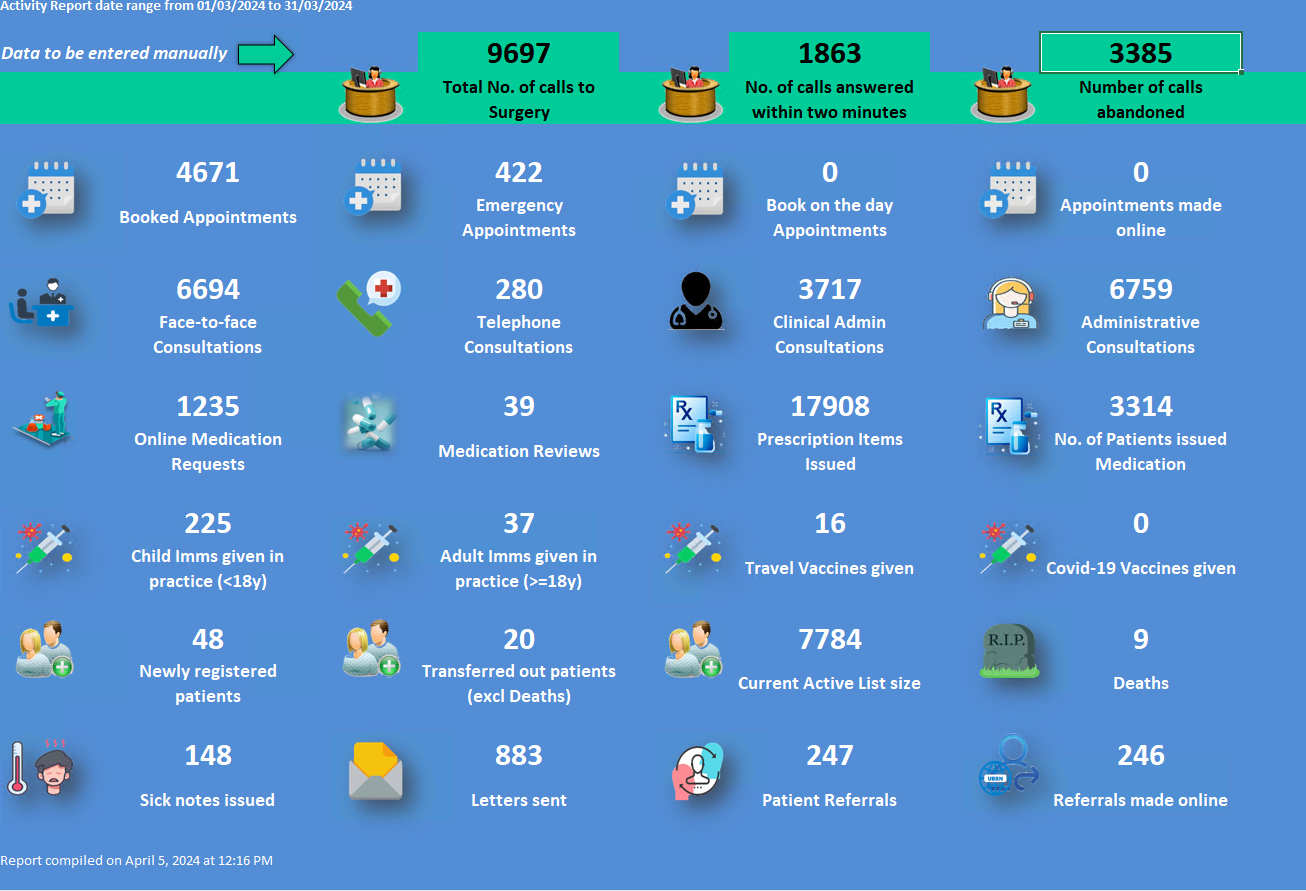 